Tel.:		416 850 113                                                             Obec Fax:		416 850 171                                                              E-mail:		zmartincova@roudnicenl.cz                                      Internet:            www.roudnicenl.cz                                                   DušníkyČ. j.:	             OT/20708/2018                                                        Datum:		4. června 2018Vážená paní starostko,Městský úřad v Roudnici nad Labem bude pro Vaši obec registračním úřadem při volbách do zastupitelstva obce, které se budou konat ve dnech 5. – 6. října 2018.V příloze Vám zasílám ke zveřejnění na úřední desce obce informaci o podávání kandidátních listin a informaci o počtu podpisů na peticích. Tyto písemné podklady musí být vyvěšeny na úřední desce Vaší obce nejpozději 85 dnů před volbami tj. 12. července 2018 v 16,00 hod. Vzhledem k tomu, že termín pro doručení kandidátní listiny registračnímu úřadu je stanoven nejpozději do 31. července 2018 do 16,00 hod., bylo by vhodné tyto informace ponechat na úřední desce Vaší obce ve stejném termínu.Zdeňka Martincovávedoucí kanceláře tajemníkaTel.:		416 850 112,115                                          Obec               Fax:		416 850 171                                                             E-mail:		zmartincova@roudnicenl.cz                         DušníkyInternet:            www.roudnicenl.cz                                                      Č. j.:		OT/20708/2018                                                                                                                         Datum:		4. června 2018Podávání kandidátních listin pro volby do zastupitelstev obcíZveřejnění potřebného počtu podpisů voličů na peticíchV České republice se budou ve dnech 5. – 6. října 2018 konat volby do zastupitelstev obcí a to dle zákona č. 491/2001 Sb. o volbách do zastupitelstev obcí v platném znění.Kandidátní listiny pro volby do Zastupitelstva obce Dušníky je třeba podávat příslušnému registračnímu úřadu, v tomto případě Městskému úřadu v Roudnici nad Labem.Kandidátní listiny budou přijímat zaměstnanci MěÚ a to p. Martina Lehmanová, Květoslava Kocíková a Zdeňka Martincová (přízemí MěÚ v Roudnici n. L., vpravo, č. dv. 6 a 6a).Volební strany předají podle § 21 odst. 3 zákona o volbách kandidátní listinu (v případě sdružení nezávislých kandidátů nebo nezávislého kandidáta i petici) nejpozději 31. července 2018 do 16.00 hodin příslušnému registračnímu úřadu.V uvedené lhůtě je třeba, aby byla kandidátní listina již registračnímu úřadu doručena, nestačí tedy např. její předání k poštovní přepravě. Lhůty podle zákona o volbách nelze prodloužit, ani prominout jejich zmeškání.Náležitosti kandidátní listiny jsou definovány v § 22 zákona č. 491/2001 Sb.V obci Dušníky bylo k 1. 1. 2018 hlášeno k pobytu 428 obyvatel.Potřebné počty podpisů voličů v obci Dušníky na peticích činípro nezávislé kandidáty                                                     pro sdružení nezávislých kandidátů 5 % tj. 22 voličů                                                                               7 % tj. 30 voličů.Zdeňka Martincovávedoucí kanceláře tajemníka  Vyvěšeno:Sejmuto: 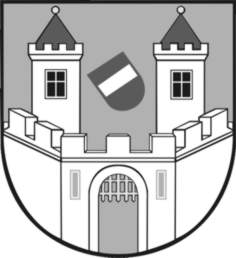 Městský úřad Roudnice nad LabemOdbor tajemníkaKarlovo náměstí 21413 21  Roudnice nad LabemMěstský úřad Roudnice nad LabemOdbor tajemníkaKarlovo náměstí 21413 21  Roudnice nad Labem